Experiment Člověk (1983) – původní český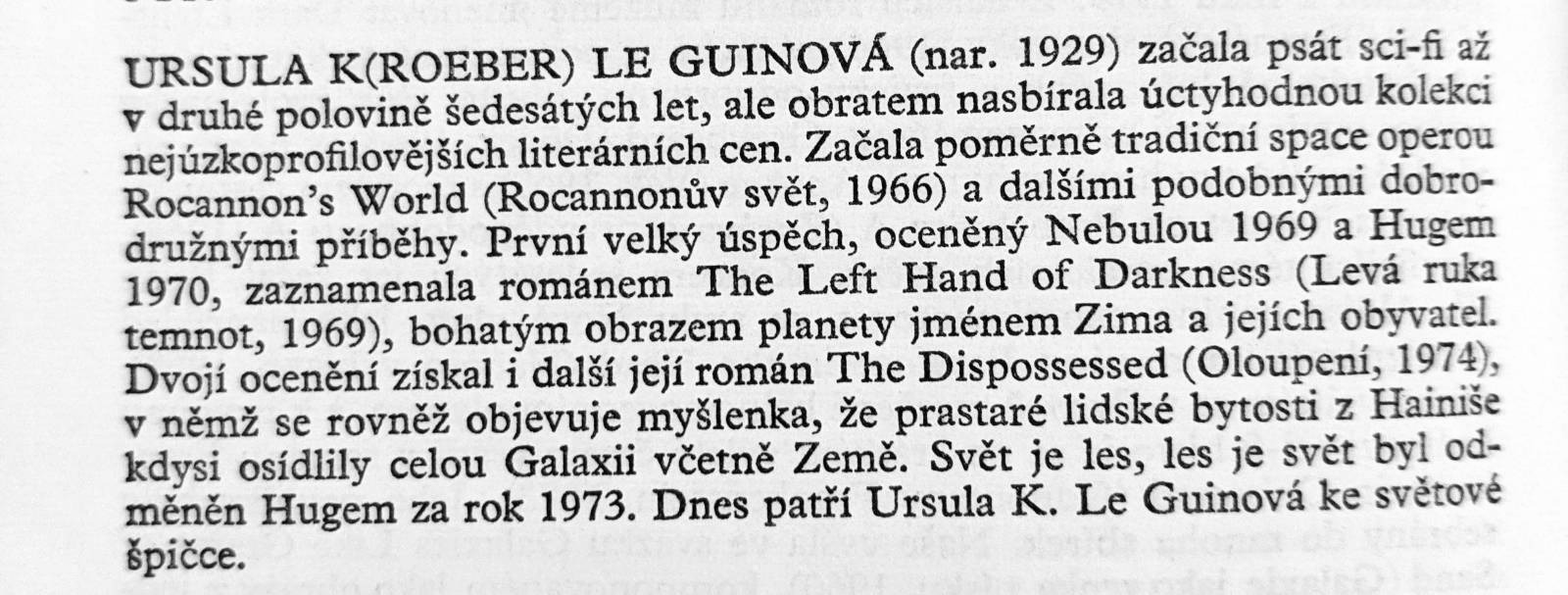 Rocannonův svět (1992) – původní český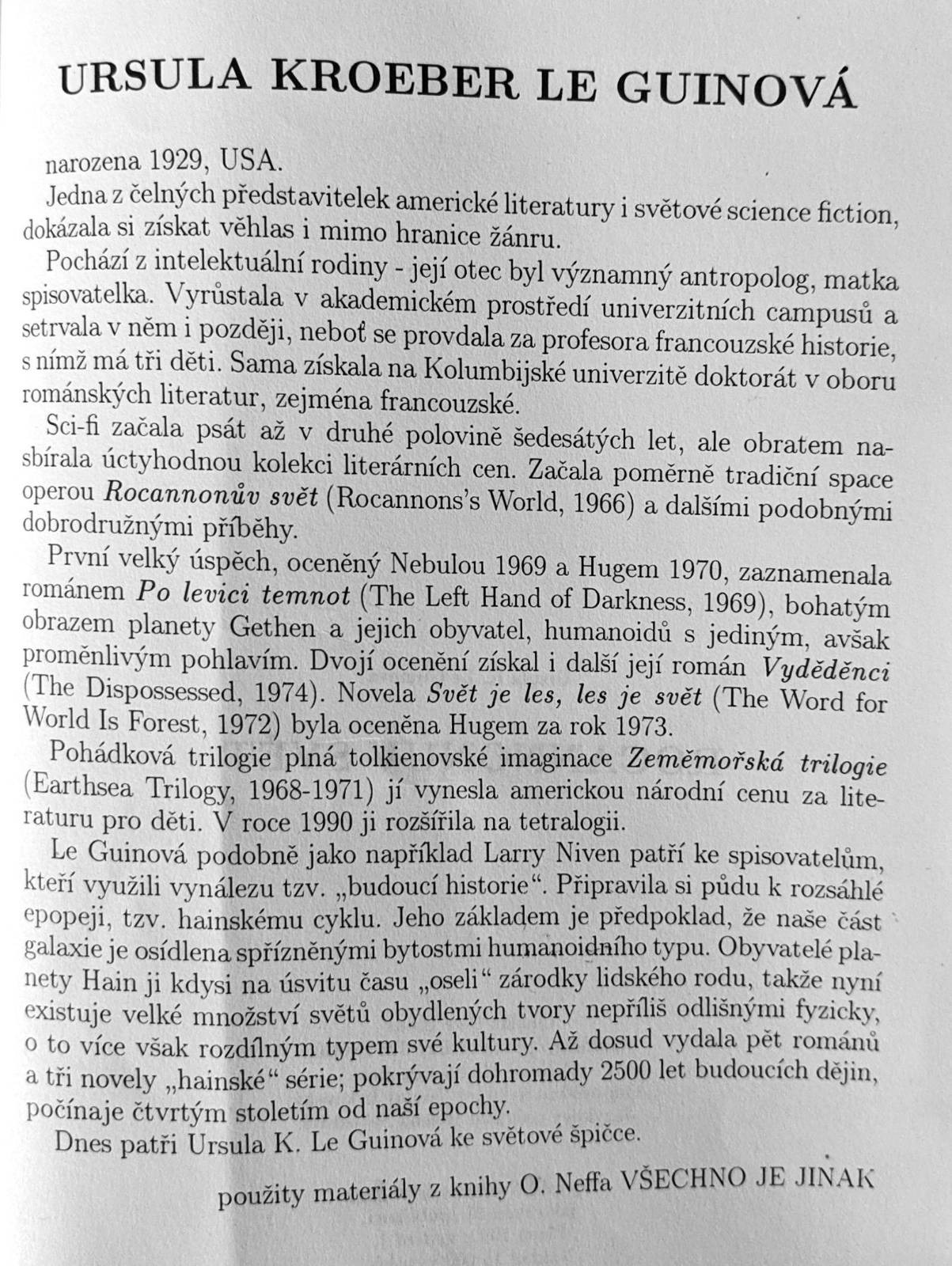 Proč číst fantasy … (2019) – přeložený český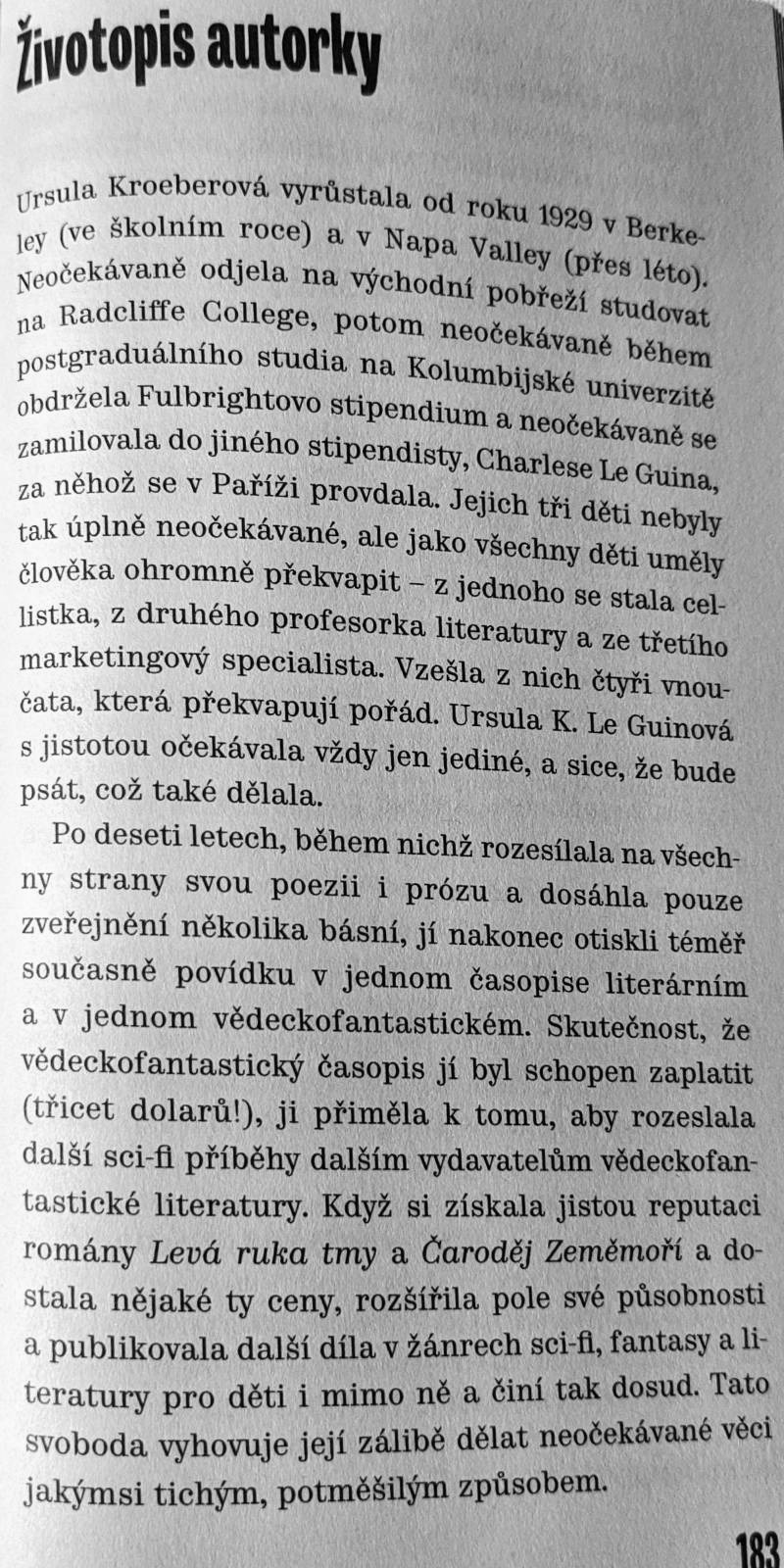 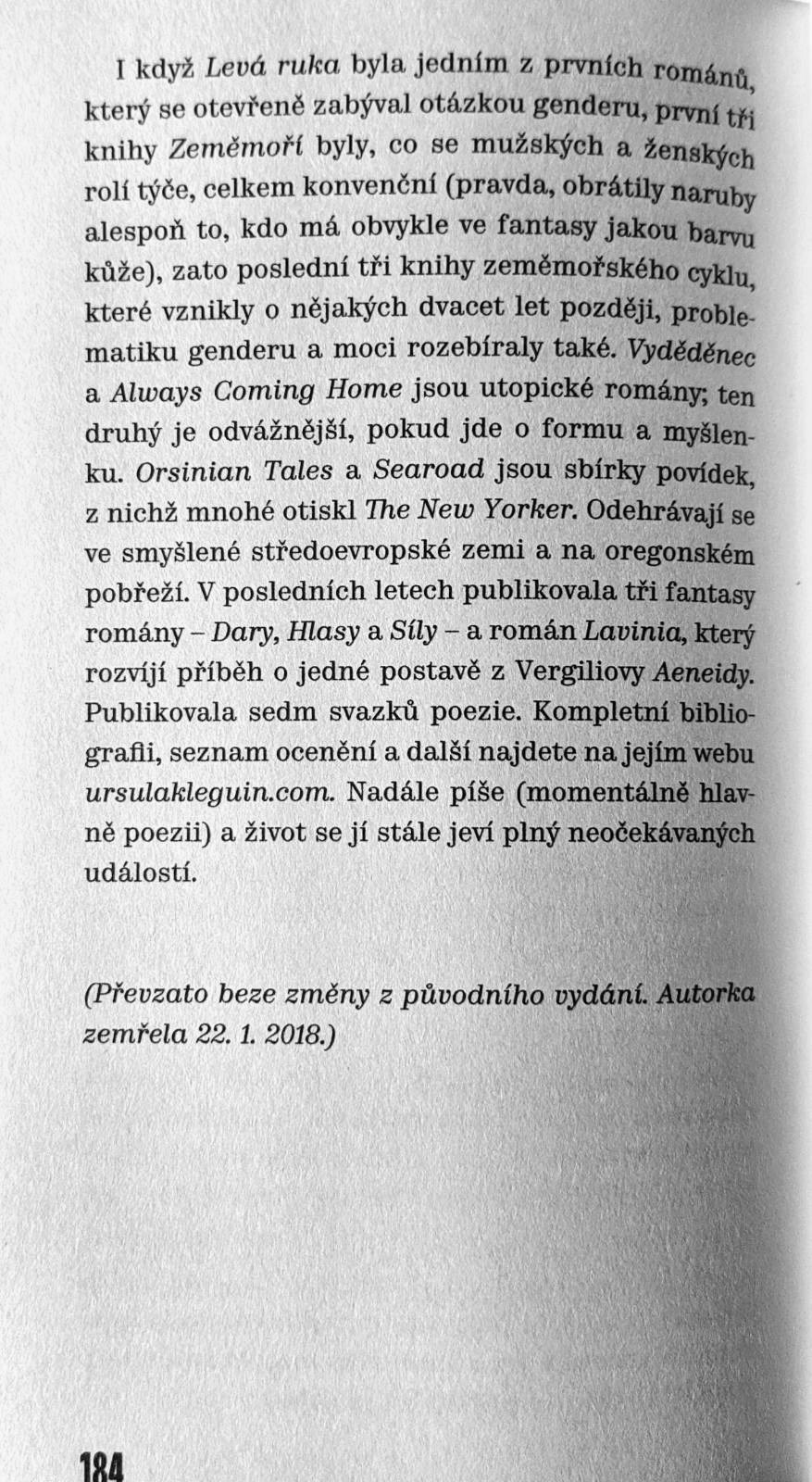 Gwilanina harfa a jiné povídky (2020) – přeložený český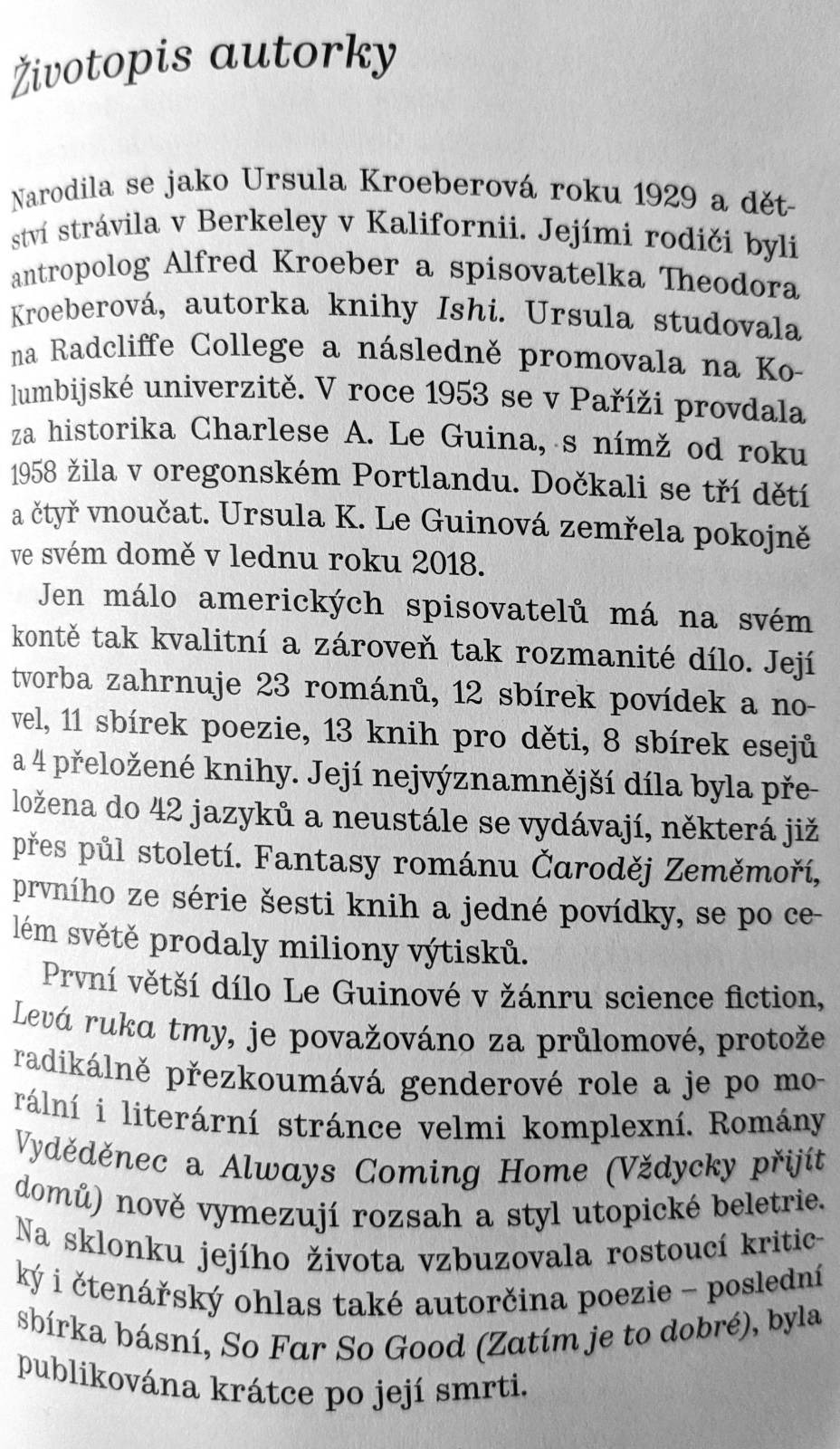 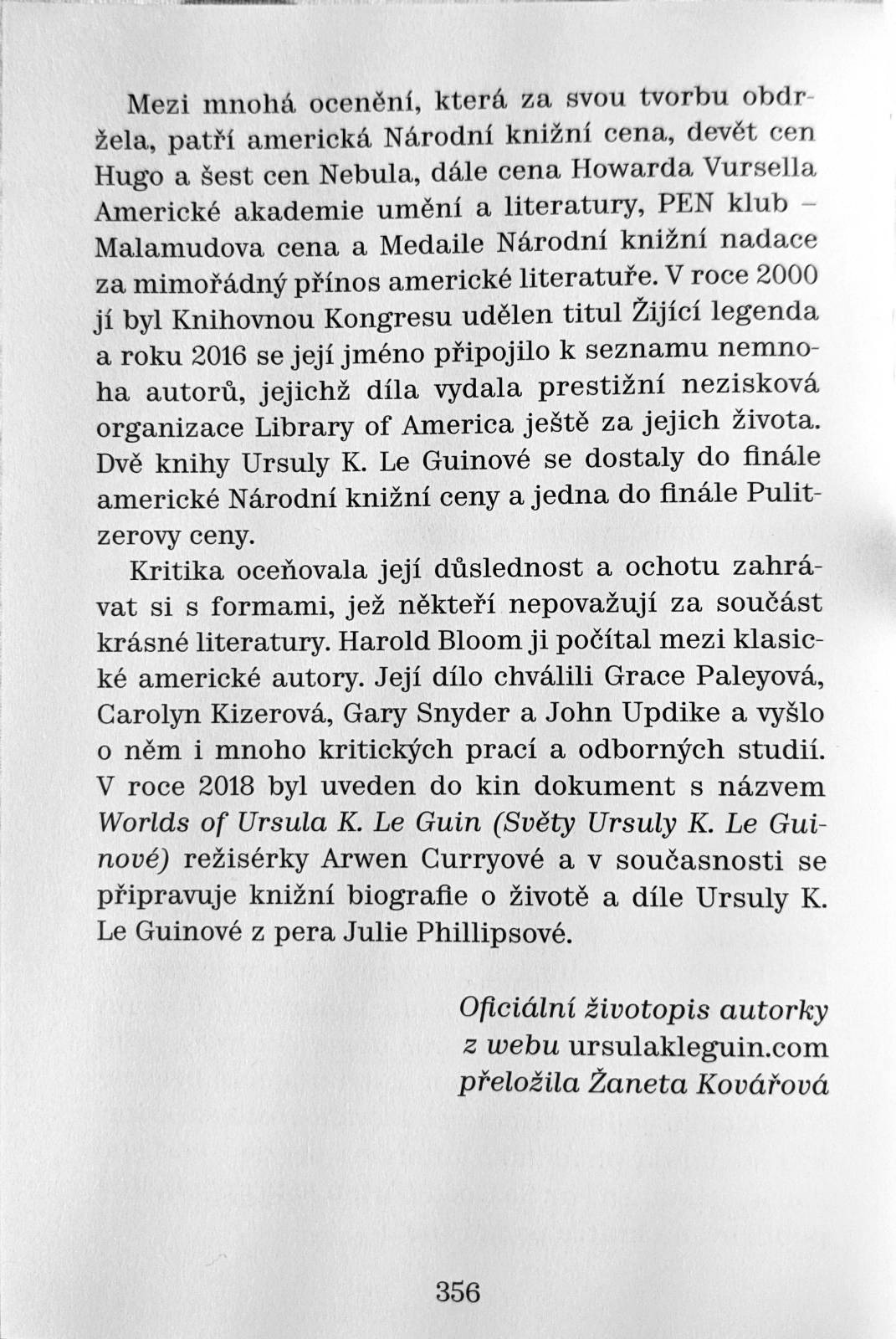 